Пояснительная запискаРабочая программа «Малышок» для подготовки детей 6-7 лет к школе разработана в соответствии с требованиями Федерального государственного стандарта начального общего образования второго поколения, на основе программы «Преемственность» (программа по подготовке к школе детей 5-7 лет) науч. рук. Н. А. Федосова (М. : Просвещение, 2012), рекомендованной Министерством образования РФ.Программа готовит детей к обучению в школе, осуществляя преемственность между дошкольным и начальным общим образованием.Цель программы – успешная адаптация детей дошкольного возраста к новым образовательным условиям и создание условий комфортного перехода с одной образовательной ступени на другую.Подготовка детей к школе занимает особое место в системе образования. Это обусловлено сложной адаптацией ребенка к школе. Ребенок дошкольного возраста должен быть готов не только к новым формам общения. У него должна быть развита мотивационная сфера, где любознательность выступает как основа познавательной активности, сформированы эмоционально-волевые и познавательные сферы психических функций. Будущий первоклассник должен владеть элементарными навыками универсальных учебных действий (УУД), коммуникативными и речевыми компетенциями.Развитие потенциальных возможностей ребенка посредством овладения УУД, предложенными федеральными стандартами начального общего образования, составляет основу начального образования. В связи с этим, создание предпосылок к школьному обучению является еще одной не менее важной целью программы.Программа «Малышок» решает задачи общего развития будущего первоклассника, его физических, социальных и психологических функций, необходимых для систематического обучения в школе.Основные задачи: сохранение и укрепление здоровья; развитие личностных качеств; формирование ценностных установок и ориентаций; развитие творческой активности; формирование и развитие психических функций познавательной сферы; развитие эмоционально-волевой сферы; развитие коммуникативных умений; развитие умений действовать по правилам.Общая характеристика программыОсновные положения программы: подготовка к школе носит развивающий характер; не допускает дублирования программ первого класса; помогает освоить специфику социальных отношений (в семье, со сверстниками, с взрослыми); обеспечивает формирование ценностных установок; ориентирует не на уровень знаний, а на развитие потенциальных возможностей ребенка, на зону его ближайшего развития; обеспечивает постепенный переход от непосредственности к произвольности; организует и сочетает в единой смысловой последовательности продуктивные виды деятельности; готовит переход от игровой к творческой, учебной деятельности, в том числе в сотрудничестве со сверстниками и взрослыми; готовит к любой системе школьного образования.Основные принципы построения программы: общее развитие с учетом индивидуальных возможностей и способностей; развитие творческой деятельности; развитие личностных компетенций; поддержка и сохранение здоровья; формирование духовно-нравственных установок и ориентаций; развитие устойчивой психологической адаптации к новым условиям образования; сотворчество обучающих, обучающихся и родителей.Содержание подготовки к обучению строится на таких принципах, как: учет возрастных и индивидуальных особенностей ребенка; систематичность и последовательность; вариантность и вариативность; доступность и достаточность; наглядность; достоверность; комплексность; взаимосвязь с окружающим миром; использование произведений искусства, произведений детского творчества; разнообразие игровых и творческих заданий.Ведущая деятельность: игра; продуктивная, творческая деятельность; конструирование и моделирование. Виды действий в процессе конструирования: анализ объекта; сравнение и сопоставление; выделение общего и различного; осуществление классификации; установление аналогии.Место занятий в учебном планеПрограмма «Малышок» предлагает систему адаптационных занятий с октября по март и состоит из следующих курсов: «Обучение грамоте и развитие речи», «Математика и конструирование», «Подготовка руки к письму », «Слушаем, играем и поем на английском языке». Адаптационные занятия организуются на базе школы и имеют следующую временную структуру: 3 занятия в понедельник, 4 занятия в четверг. Продолжительность занятий 30 минут с 10-минутным перерывом. Программа рассчитана на 21 неделю. Ценностные ориентирыНа основании требований к ребенку, изложенных в основных документах дошкольного и начального общего образования (федеральные государственные требования к структуре основной общеобразовательной программы дошкольного образования и федеральный государственный образовательный стандарт начального общего образования), подготовлен портрет дошкольника, поступающего в первый класс.Ребенок, поступающий в первый класс, обладает следующими качествами:физически развит, владеет основными культурно-гигиеническими навыками: самостоятельно одевается, раздевается; ухаживает за одеждой и обувью; соблюдает элементарные правила здорового образа жизни; ухаживает за растениями, животными, игрушками, книгами;знает первичные сведения о себе, семье, обществе, государстве, мире и природе;владеет средствами общения и способами взаимодействия с взрослыми и сверстниками; использует вербальные и невербальные способы общения; владеет диалогической речью и конструктивными способами взаимодействия с детьми и взрослыми; осознанно и произвольно строит речевое высказывание в устной форме.Результаты освоения программыВ ходе освоения содержания программы обеспечиваются условия для достижения обучающимися следующих личностных, метапредметных и предметных результатов.Личностные УУД: мотивационные и коммуникативные, формирование Я - концепции и самооценки при подготовке к обучению в школе, положительное отношение к школьному обучению.Метапредметные результаты.Познавательные УУД: знаково-символическое моделирование и преобразование объектов; анализ объектов с целью выделения признаков (существенных, несущественных); синтез как составление целого из частей, в том числе с самостоятельным достраиванием, выполнением недостающих элементов; сравнение и сопоставление; выделение общего и различного; осуществление классификации; установление аналогии; самостоятельный выбор способов задач в зависимости от конкретных условий; осознанное и произвольное построение речевого высказывания в устной форме.Регулятивные УУД: осуществление действия по образцу и заданному правилу; сохранение заданной цели; умение видеть указанную ошибку и исправлять ее по указанию взрослого; осуществление контроля своей деятельности по результату; умение адекватно понимать оценку взрослого и сверстника.Коммуникативные УУД: овладение определенными вербальными и невербальными средствами общения; эмоционально-позитивное отношение к процессу сотрудничества с взрослыми и сверстниками; ориентация на партнера по общению; умение слушать собеседника; задавать вопросы.Предметные результаты.Ребенок научится:распознавать первый звук в словах;внимательно слушать литературные произведения;называть персонажей, основные события;отвечать на вопросы учителя по содержанию, делать элементарные выводы;составлять элементарный рассказ по серии картинок;обсуждать нравственные стороны поступков людей;участвовать в коллективных разговорах;использовать принятые нормы вежливого речевого общения;различать геометрические фигуры по форме (треугольник, круг, квадрат), по цвету, по размеру;считать от 0 до 9 и в обратном направлении;определять количество предметов в пределах 10, соотносить количество с цифрами;ориентироваться в пространстве;ориентироваться в тетради в клетку;выполнять элементарные рисунки на клетчатой бумаге;правильно использовать кисть при рисовании;выполнять элементарный орнамент в полосе;использовать элементарные приемы лепки (оттягивание, прощипывание, загибание, скатывание, сплющивание и т.д.).Ребенок получит возможность научиться:устанавливать речевые контакты с взрослыми и детьми (обращаться по имени, по имени и отчеству, вежливо выражать просьбу, извиняться, благодарить за услугу, говорить спокойным дружелюбным тоном);различать гласные и согласные звуки и соотносить их с буквами;различать малые фольклорные жанры (загадки, скороговорки, чистоговорки, колыбельные, потешки);устанавливать количественные отношения в натуральном ряду чисел в прямом и обратном направлении;присчитывать и отсчитывать по одному;использовать основные правила построения линейного орнамента;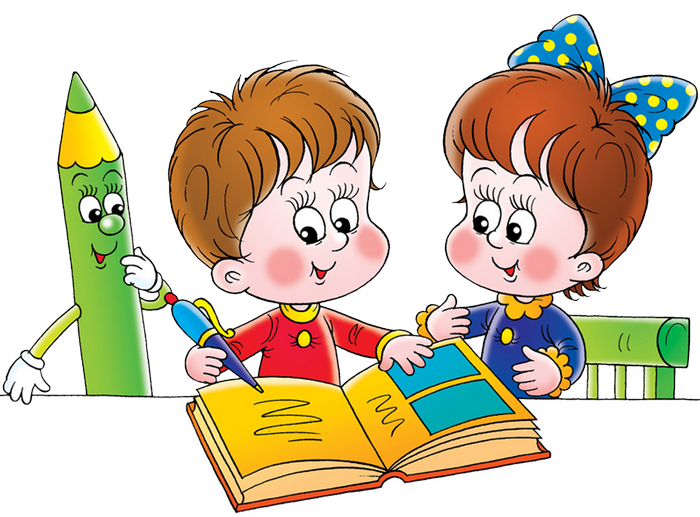 Содержание программыРаз – ступенька, два - ступенька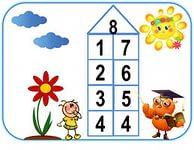 Рабочая программа по математике составлена на основе федерального компонента государственного стандартаПрограмма рассчитана на 2 часа в неделю.Рабочая программа реализует следующие цели обучения:• создание благоприятный условий для полноценного интеллектуального развития каждого ребёнка, соответствующих его возрастным особенностям и возможностям;• формирование мыслительных процессов, логического мышления, пространственных отношений, творческой деятельности;• овладение математическими знаниями и умениями;• воспитание интереса к математике, стремления использовать математические знания в повседневной жизни и для решения новых конкретных учебных задач;• производить контроль и самоконтроль, уценку и самооценку.Рабочая учебная программа имеет некоторые особенности в содержании и структуре предмета.Формирование первоначальных представлений о натуральном числе:• учащиеся знакомятся с названием чисел первого десятка, учатся называть их в прямом и обратном порядке;• используя изученную последовательность чисел, учатся пересчитывать предметы;• учатся выражать результат счёта числом.Основные требования к уровню подготовки учащихся по математике.К концу обучения учащиеся должны:1. называть:предмет, расположенный левее (правее), выше (ниже) данного предмета, над (под, за, под, между, перед, после) данным предметом, между двумя предметами;числа от 1 до 10 в прямом и в обратном порядке;число, большее (меньшее) данного на несколько единиц;фигуру, изображенную на рисунке (круг, квадрат, треугольник, точка, отрезок);2. различать:число и цифру;знать состав числа в пределах 10;геометрические фигуры.3. сравнивать:предметы с целью выявления в них сходства и различия;предметы по форме, по размерам (больше, меньше).Обучение грамоте и элементам письма.Рабочая программа по учебному курсу «Обучение грамоте» предшкольной подготовке составлена на основе примерной программы по русскому языку(Письмо МОН РФ от 07.07.2005г. № 03-1263 «О примерных программах по учебным предметам федерального базисного учебного плана») o в соответствии с федеральным компонентом государственного стандарта начального общего образования (Приказ МО РФ от 5 марта 2004 г. № 1089 «Об утверждении федерального компонента государственных образовательных стандартов начального общего, основного общего и среднего (полного) общего образования»). Рабочая программа разработана в целях конкретизации содержания, соответствующего уровню образовательного стандарта по предмету и с учетом преемственности программы по русскому языку основного общего образования, т.е. ее реализация позволит обеспечить преемственность с дошкольной подготовкой и содержанием следующей ступени обучения. Целью данного курса является – овладение учащимися первоначальными знаниями в области родного языка, обучение чтению и письму. Эта цель обучения дошкольников рассматривается в логике приоритетных целей начального образования – направленность процесса обучения на формирование важнейшего новообразования этого возрастного периода – учебной деятельности. Задачи курса обучения грамоте:— формирование общих представлений о слове и предложении;— формирование действий звукового анализа;— формирование навыка письма;— развитие речи.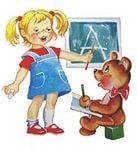 Основные требования к уровню подготовки уч-ся .К концу обучения учащиеся должен знать/ понимать:
— звуки и буквы, гласные и согласные звуки, твёрдые и мягкие согласные звуки;
— звук, слог, слово;
— слово и предложение;
— ударение;
уметь:— называть, приводить примеры звуков: гласных, согласных (мягких, твёрдых);
— называть, приводить примеры слов, называющих предметы, действия предмета и признак предмета;
— различать звуки и буквы, гласные и согласные звуки, твёрдые и мягкие согласные звуки;
— различать звук, слог, слово;Подготовка руки к письму.Потребность общества в личности нового типа – творчески активной и свободно мыслящей, несомненно, будет возрастать по мере совершенствования социально-экономических и культурных условий. Способность к творчеству – отличительная черта человека, благодаря которой он может жить в единстве с природой, создавать, не нанося вреда, не разрушая, а преумножая. Творчество человека немыслимо вне общества, потому что все созданное творцом всегда было и будет неповторимым, оригинальным и ценным для современников и будущих поколений.Основное назначение данной программы – развитие мелкой моторики ребенка. В ее основе лежит предметно-практическая деятельность, развивающая глаз и пальцы, координацию движения и речь, углубляет и направляет эмоции, возбуждает фантазию, заставляет работать мысль, расширяет кругозор.Цель предлагаемой программы – развитие творческой личности, ориентированной на гармонизацию своих отношений с окружающей средой.Учитывая сквозное построение программы, т.е. плавный переход от дошкольного к школьному образованию, программа выдвигает следующие задачи:· осуществлять специальную подготовку к курсу технологии и  изобразительного искусства в школе: овладение навыками и умениями работы с инструментами, освоение различных художественных материалов;· развивать «ручную умелость» в  работе;· способствовать развитию творческого потенциала, проявлению самостоятельности, индивидуальности ребят;· создать положительное эмоциональное отношение у детей к своей  деятельности;· развивать речь, обогащать словарный запас ребенка, развивать умение выражать свои мысли, чувства, замысел словами.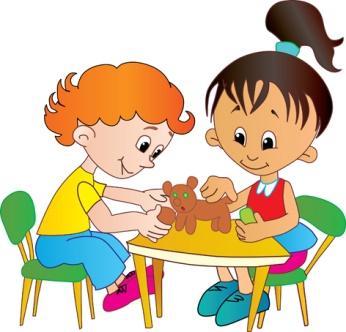 Для выполнения поставленных задач предусмотрены следующиевиды занятий:1. Штриховка2. Лепка3. Обводка и рисование  4. Аппликация. 5. ПечатаниеРазработаны методы обучения и формы работы по данной программе. Наиболее эффективными методами обучения являются:— создание творческой ситуации, ориентированной на поиск взаимосвязей между различными видами искусств;— создание творческой атмосферы для наиболее полного раскрытия художественного образа. У детей вырабатывается умение доводить начатое дело до конца, прививаются основы культуры труда, формируется каллиграфические навыки, улучшается глазомер, цветоощущение.Одна из необходимых задач подготовки детей к школе – развитие «ручной умелости». В этом возрасте для ребенка является проблемой овладение элементами письма, и преодолеть эти трудности поможет графическая работа карандашом, работа в мелкой пластике, развивающая пальцы, занятия рисованием, лепкой, аппликацией, а также изготовление различных поделок из бумаги. Каждая художественная техника в той или иной степени развивает у ребенка разные области руки, предплечья и пальцев. Так, например, тонкая графическая работа учит лучшей координации движений, лепка развивает пальцы, а задания, выполняемые в живописных техниках, способствует большей свободе и раскованности всей руки.Во время занятий у дошкольников вырабатывается умение легко и свободно управлять инструментами. При этом развиваются разнообразные действия руки, координация движений обеих рук, координация действий руки и глаза, зрительный контроль.На занятиях  вводятся упражнения на развитие внимания и логического мышления.Много внимания уделяется организации рабочего места, экономичному использованию материалов и аккуратности в работе.В ходе занятий детям прививаются ответственное отношение к труду и художественный вкус. Программа предусматривает создание вокруг ребенка положительной эмоциональной атмосферы, помогающей раскрепощению его личности, активизирующей творческий потенциал.В результате обучения по программе подготовительного курса ребенок должен уметь:1) правильно сидеть за партой, правильно держать лист бумаги и карандаш;2) свободно работать карандашом – без напряжения проводить линии в нужных направлениях, не вращая при этом лист бумаги;3) выбирать положение листа (вертикальное или горизонтальное) в соответствии с изображением;4) полностью использовать площадь листа бумаги, изображать предметы крупно;5) уметь узнавать и  изображать начертания букв;6) владеть понятиями: большой, средний, маленький. 7) уметь  анализировать:  маленький – большой, высокий – низкий, длинный – короткий, широкий – узкий;8) уметь выполнять графические диктанты;узнавать изображенные на картине или иллюстрации предметы, явления, действия.В результате обучения по программе подготовительного курса ребенок должен уметь:1)пользоваться простейшими приемами лепки, аппликации и др.2) воспроизведению и конструированию объектов;3)умение создавать несложные конструкции из разных материалов.Учебно - тематический план (6 – летки)Математика и развитие логического мышленияОбучение грамотеОбучение руки письму“ Я изображаю окружающий мир ”.ЛитератураПреемственность: программа по подготовке к школе детей 5-7 лет / [Н. А. Федосова, Е. В. Коваленко, И. А. Дедюшкина и др. ; науч. рук. Н. А. Федосова.] – М. : Просвещение, 2012.БугрименкоЕ. А., ВенгерА. Л. и др. Готовность детей к школе. — М.,1992.Белова Т. В., Солнцева В. А. Готов ли ребенок к обучению в первом классе? — М.: Ювента, 2005.Давыдов В. В. Проблемы развивающего обучения: Опыт теоретического и экспериментального психологического исследования. — М.: Педагогика,1986.Дружинин А., Дружинина О. Первый раз в первый класс. — М.: ЗАО «Центрполиграф», 2003.Никольская И. М. Психологическая защита у детей. — СПб.: Речь, 2001.Чуракова Н.А. Предшкола нового поколения. Концептуальные основы и программы.- М.:Академкнига,2010.Якиманская И. С. Личностно ориентированное обучение в современной школе. — М.: Сентябрь, 2000.Подготовительные занятия к школе : рабочая программа, мониторинг учебных навыков, конспекты занятий / авт.-сост. Е. В. Минкина, Е. А. Семятина. – Волгоград : Учитель, 2011.Диагностика готовности ребенка к школе: Пособие для педагогов дошкольных учреждений / Под ред. Н. Е. Вераксы. – М.: МОЗАИКА-СИНТЕЗ, 2010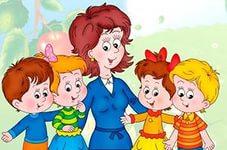 1№п/пТема уроковКол – вочасовПрямой счёт предметов.1Обратный счёт предметов.1Использование ориентировочных терминов «между», «за», «слева», «справа»и так далее.1Ориентировка на плоскости. Понятия “левее”, “правее”, “вниз”, “вверх” и другие1Сопоставление количества разных предметов.1Число и цифра. Письмо цифры 1.1Порядковый счёт в направлениях “справа”, “слева”, “от”.1Числовая лесенка. Число и цифра 2.1Сопоставление количества предметов с числом и цифрой.1Повторение изученного материала.1Соотношение числа и цифры.1Больше, меньше, равно.1Сравни два числа, докажи, что одно из них больше. Число и цифра З.1Знаки «», « = ».1Знаки «+», «-», « = ».1Повторение изученного материала.1Число и цифра 4.1Счёт предметов парами. Составление числа 4.1Число и цифра 5.1Составление числа 5. Задача - иллюстрация.1Число и цифра 6.1Составление числа б.1Число и цифра 7. Задача - иллюстрация на сложение.1Составление числа 7.1Число и цифра 8. Задача - иллюстрация на вычитание1Составление числа 8.1Число и цифра 9, 101Составление числа 9,10. Повторение.1№п/пТема уроковКол –вочасовРечь состоит из предложений.1Слова делятся на слоги.1Гласные и согласные звуки.1Гласный звук [а], буквы Аа.1Гласный звук [о], буквы Оо.1Гласный звук [и], [у], буквы Ии, Уу.1Гласный звук [ы], буква Ы.1Согласные звуки [Н], [Н’], буквы Нн. Чтение слогов и слов с буквой Н.1Согласные звуки [т], [т’], буквы Тт. Чтение слогов и слов с буквой т1Согласные звуки [к], [к’], буквы Кк. Чтение слогов и слов с буквой К.1Согласные звуки [с], [с’], буквь, Сс. Чтение слогов и слов с буквой С.1Согласные звуки [л], [л’], [р), [р’], буквы Лл, Рр. Чтение слогов и слов с буквами Л и Р.1Согласные звуки [в], [в’], буквы Вв. Чтение слогов и слов с буквой В.1Буквы Ее. Чтение слов с буквой Е.1Согласные звуки [п], [П, [м], [м’], буквы Пп, Мм. Чтение слогов и слов с буквами П и М.1Согласные звуки [з], [з’], буквы Эз. Чтение слогов и слов с буквой 3.1Согласные звуки [б], [б’], [д], [Е”], буквы Бб, Дд. Чтение слогов и слов с буквами Б и Д.1Буквы Яя. Чтение слов с буквой Я.1Согласные звуки [г], [г’], буквы Гг. Чтение слогов и слов с буквой Г.1Мягкий согласный звук [Ч’]. Буквы Чч. Чтение слов с буквой Ч.1Буква Ь. Разделительный твёрдый знак. Чтение слов с изученными буквами.1Твёрдые согласные звуки [Ж], [Ш], буквы Шш, Жж. Чтение слов с буквами Ж, Ш.1Мягкий согласный звук [И’]. Буквы Ий.1Согласные звуки [х], [х’]. буквы Хх. Чтение слов с буквой Х.1Твёрдый согласный звук [Ц], буквы Цц. Чтение слов с буквой ц.1Гласный звук [Э], буква Ээ. Буквы Юю.1Мягкий согласный звук [Щ’]. Буквы Щщ. Чтение слов с буквой Щ.1Согласные звуки [ф], [ф’], буквы Фф. Чтение слов с буквой Ф.1№п/пТема уроковКол –вочасовЗнакомство. Штриховка (овощи).1Народные приметы о погоде и временах года. Штриховка(листья деревьев).1Сказка открывает нам свои тайны. Штриховка (картинка к сказке).1Скороговорки. Штриховка в раскраске.1Чистоговорки. Штриховка в раскраске.1Потешки. Штриховка в раскраске.1Знакомство с разлиновкой тетради. Узкая строка. Письмо прямых_коротких линий. Считалки.1Письмо длинной прямой наклонной линии. Игровые песенки.1Письмо коротких линий с закруглением внизу. Игровые приговоры.1Письмо длинной линии с закруглением внизу. доскажи словечко.1Письмо коротких линий с закруглением вверху. В мире звуков и букв.1Письмо длинной линии с закруглением вверху. Русские былички, бывальницы и сказки о мифологических персонажах. Водяной.1Письмо элемента буквы А заглавной. Русские былички, бывальницы и сказки о мифологических персонажах. Русалки.1Письмо прямой длинной линии с петлёй внизу. Русские былички, бывальницы и сказки о мифологических персонажах. Леший.1Письмо прямой длинной линии с петлёй внизу. Русские былички, бывальницы и сказки о мифологических персонажах. Домовой.1Письмо строчной буквы И. Слово за слово.1Письмо заглавной буквы И. Что за словом? (многозначные слова).1Письмо строчной буквы О. Понятно без слов.1Письмо заглавной буквы 0.С понедельника до воскресенья, (обогащение словарного запаса).1Письмо строчной буквы А. Путешествие в Вообразилию.1Письмо заглавной буквы А. Путешествие в Угадайку.1Письмо строчной и заглавной буквы Л. Путешествие в Сочиняйку.1Письмо строчной буквы С. Самое удивительное чудо на свете.1Письмо заглавной буквы С. Умеет ли разговаривать природа?1Загадки. Штриховка грибов.126-28.Повторение изученного материала.3№ занятияСодержание программного материалаКол-во часовРисование на тему «Я и моя семья»1Вырезание ёлочки. Знакомство с ножницами. Правила безопасного обращения.1Лепка из пластилина «Фрукты и овощи»1Цвет(нанесение мазков). Рисование и раскрашивание солнышка.1Аппликация «кораблик»1Лепка из пластилина посуды.1Рисуем насекомых. Бабочка1Рисование животных по трафарету. Штриховка.1Вырезание рыб для «аквариума».1Рисуем любимого героя из мультфильма.1Лепка морских животных(кит)1Лепка из пластилина(жираф)1Аппликация «кисть винограда»1Составление узора из геометрических фигур.1